Tiranë më datë 15.06.2023Takim i Këshillit Kombëtar të Barazisë GjinoreMë datë 15.06.2023, u organizua takimi me Këshillin Kombëtar të Barazisë Gjinore, i kryesuar nga Zëvendësmistrja e Shëndetësisë dhe Mbrojtjes Sociale, Zj. Denda Seferi dhe përfaqësues të institucioneve të linjës. Gjithashtu, nga shoqëria civile morën pjesë përfaqësues nga Qendra për Nismën Ligjore Qytetare dhe Koalicioni Gratë Paqja Siguria për shkak të veprimtarisë së tyre në fushën e barazisë gjinore.Ministria e Drejtësisë u përfaqësua në këtë takim edhe nga Drejtoria e Politikave dhe Strategjive në Fushën e Drejtësisë, në cilësinë e strukturës teknike për hartimin dhe zbatimin e politikave të sistemit të drejtësisë por që prekin aspektet e barazisë gjinore si “Strategjia Kombëtare e Barazisë Gjinore 2021-2030”, draft “Plani i Veprimit “Për zbatimin e Rezolutës 1325 të Këshillit të Sigurimit të Organizatës së Kombeve të Bashkuara “Për gruan, paqen dhe sigurinë 2023-2027”, si dhe Raportin për zbatimin e Konventës së Këshillit të Evropës për parandalimin dhe luftën kundër dhunës ndaj grave dhe dhunës në familje (Konventa e Stambollit).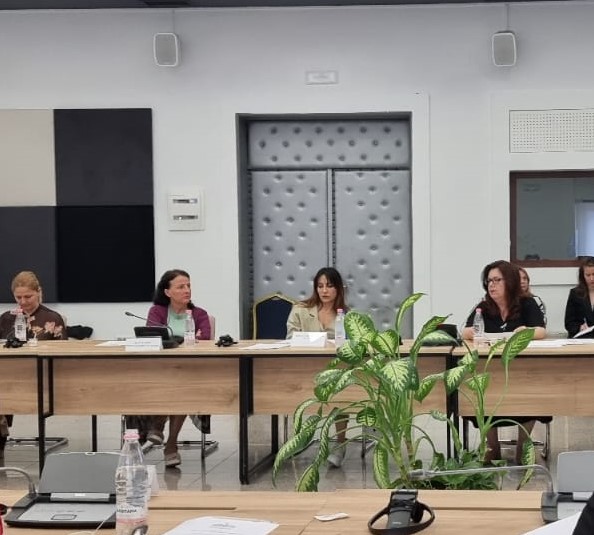 